Управляющая компания  ООО «Жилкомсервис №2 Калининского района»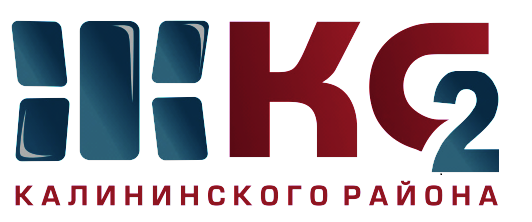 Проведение текущего ремонта общего имущества МКД по ООО "Жилкомсервис № 2  Калининского района"Проведение текущего ремонта общего имущества МКД по ООО "Жилкомсервис № 2  Калининского района"Проведение текущего ремонта общего имущества МКД по ООО "Жилкомсервис № 2  Калининского района"Проведение текущего ремонта общего имущества МКД по ООО "Жилкомсервис № 2  Калининского района"Проведение текущего ремонта общего имущества МКД по ООО "Жилкомсервис № 2  Калининского района"Проведение текущего ремонта общего имущества МКД по ООО "Жилкомсервис № 2  Калининского района"Проведение текущего ремонта общего имущества МКД по ООО "Жилкомсервис № 2  Калининского района"Проведение текущего ремонта общего имущества МКД по ООО "Жилкомсервис № 2  Калининского района"Проведение текущего ремонта общего имущества МКД по ООО "Жилкомсервис № 2  Калининского района"Проведение текущего ремонта общего имущества МКД по ООО "Жилкомсервис № 2  Калининского района"за период с 09.09.2019 по 13.09.2019за период с 09.09.2019 по 13.09.2019за период с 09.09.2019 по 13.09.2019за период с 09.09.2019 по 13.09.2019за период с 09.09.2019 по 13.09.2019за период с 09.09.2019 по 13.09.2019за период с 09.09.2019 по 13.09.2019за период с 09.09.2019 по 13.09.2019за период с 09.09.2019 по 13.09.2019за период с 09.09.2019 по 13.09.2019Адреса, где проводится текущий ремонтАдреса, где проводится текущий ремонтАдреса, где проводится текущий ремонтАдреса, где проводится текущий ремонтАдреса, где проводится текущий ремонтАдреса, где проводится текущий ремонтАдреса, где проводится текущий ремонтАдреса, где проводится текущий ремонтАдреса, где проводится текущий ремонтАдреса, где проводится текущий ремонткосметический ремонт лестничных клетокосмотр и ремонт фасадовобеспечение нормативного ТВРгерметизация стыков стенов. панелейремонт крышликвидация следов протечекустановка энергосберегающих технологийремонт квартир ветеранам ВОВ, инвалидов, малоимущих гражданпроверка внутриквартирного оборудованияУправляющая компания, ответственная за выполнении работ12345678910С. Ковалевской, д. 12 корп. 1 - 4 пар в работеГражданский пр., д. 73 - в работеГражданский пр., д. 9,9а - ремонт балконовВавиловых, д. 9 - ремонт крылецС. Ковалевской, д. 7 корп. 3 - ремонт фасадаГражданский пр., д. 94 корп. 2 - ремонт фасада Гражданский пр., д. 79 корп. 1Непокоренных, д. 7 корп. 1 - ремонт фасада по всей площадиТихорецкий 7 корп. 4 - нормализация ТВР (утепление чердачного перекрытия и вентканалов - подготовительные работы)Гражданский пр., д. 90 корп. 1, 90 корп. 7, 92 корп. 1Хлопина, д. 9 корп. 1, 9 корп. 3Бутлерова, д. 30Непокоренных, д. 11 кв. 5,11Тихорецкий пр., д. 25 корп. 1 - 1 пар.Байкова, д. 1 - л/клетка у квартиры 140С. Ковалевской, д., 12 корп. 1 - 4 пар. - установка энергосберегающих светильниковГражданский пр., д. 6,25/2 - проверка внутридомового газового оборудованияООО "Жилкомсервис №